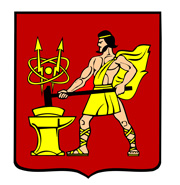 АДМИНИСТРАЦИЯ ГОРОДСКОГО ОКРУГА ЭЛЕКТРОСТАЛЬМОСКОВСКОЙ ОБЛАСТИПОСТАНОВЛЕНИЕ27.10.2022 № 1226/10О прогнозе социально-экономического развития городского округа Электросталь Московской области на 2023-2025 годыВ соответствии с Бюджетным кодексом Российской Федерации, постановлением Администрации городского округа Электросталь Московской области от 24.05.2017 №322/5 «Об утверждении порядка разработки, корректировки, осуществления мониторинга и контроля реализации прогноза социально-экономического развития городского округа Электросталь Московской области на среднесрочный период», учитывая итоги общественного обсуждения проекта среднесрочного прогноза, проведенного с 30.09.2022 по 10.10.2022, Администрация городского округа Электросталь Московской области ПОСТАНОВЛЯЕТ:1. Одобрить прогноз социально-экономического развития городского округа Электросталь Московской области на 2023-2025 годы согласно приложению к настоящему постановлению.2. Финансовому управлению Администрации городского округа Электросталь Московской области составить проект бюджета городского округа Электросталь Московской области на 2023 год и на плановый период 2024 и 2025 годов на основе прогноза социально-экономического развития городского округа Электросталь Московской области на 2023-2025 годы.3. Представить прогноз социально-экономического развития городского округа Электросталь Московской области на 2023-2025 годы в установленном порядке Совету депутатов городского округа Электросталь Московской области одновременно с проектом решения Совета депутатов городского округа Электросталь Московской области «О бюджете городского округа Электросталь Московской области на 2023 год и на плановый период 2024 и 2025 годов».4. Разместить настоящее постановление в информационно-телекоммуникационной сети «Интернет» по адресу: www.electrostal.ru.5. Настоящее постановление вступает в силу со дня его подписания.6. Контроль за выполнением настоящего постановления возложить на первого заместителя Главы Администрации городского   округа   Электросталь Московской области Печникову О.В.Глава городского округа                                                                                         И.Ю. ВолковаПрогноз социально-экономического развитиягородского округа Электросталь Московской области на 2023-2025 годыПрогноз социально-экономического развития городского округа Электросталь Московской области разработан в соответствии с Бюджетным кодексом Российской Федерации, постановлением Правительства Московской области от 24.06.2016 №488/18                «О порядке разработки, корректировки, осуществления мониторинга и контроля реализации прогноза социально-экономического развития Московской области на среднесрочный период и признании утратившими силу некоторых постановлений правительства Московской области», постановлением Администрации городского округа Электросталь Московской области от 24.05.2017 №322/5 «Об утверждении Порядка разработки, корректировки, осуществления мониторинга и контроля реализации прогноза социально-экономического развития городского округа Электросталь Московской области на среднесрочный период» (далее – Порядок).В соответствии с Порядком в разработке прогноза в пределах своей компетенции участвовали структурные подразделения Администрации городского округа Электросталь Московской области и подведомственные учреждения городского округа Электросталь Московской области, созданные для выполнения полномочий городского округа Электросталь Московской области в прогнозируемой сфере деятельности.Прогноз разработан на три года на основе анализа тенденций развития экономики и социальной сферы городского округа Электросталь Московской области, на базе статистических данных за 2020 и 2021 годы, а также итогов социально-экономического развития экономики и социальной сферы городского округа Электросталь Московской области в январе-июне 2022 года. При этом учтены сценарные условия функционирования экономики Российской Федерации, применены индексы-дефляторы цен по видам экономической деятельности и индексы потребительских цен, рекомендованные Министерством экономического развития Российской Федерации. Разработка основных параметров развития экономики проведена по двум вариантам:вариант 1 (базовый) - предполагает развитие с сохранением в прогнозируемом периоде тенденций развития экономики, консервативную инвестиционную политику частных компаний, ограниченные возможности бюджета городского округа Электросталь Московской области, слабый рост потребительского спроса;вариант 2 (целевой) - вариант оживления и роста в экономике вследствие расширения инвестиционных программ хозяйствующих субъектов, поддержки государством внутреннего спроса и предложения, расширения банковского кредита.Краткая характеристика муниципального образованияГород Электросталь основан в 1916 году (до 1928 года – посёлок Затишье). Создание в начале 20-го века крупным российским промышленником Н.А. Второвым уникального завода по производству высококачественной стали в электрических печах и завода по производству боеприпасов превратили урочище Затишье в рабочий посёлок, а с 26 декабря 1938 года – в город Электросталь. Сегодня это крупный промышленный, культурный и спортивный центр. Городской округ Электросталь расположен в 58 км к востоку от центра г. Москвы. Площадь территории городского округа составляет 13 537 га. В состав городского округа помимо города Электросталь входят следующие населенные пункты: деревня Бабеево; поселок Всеволодово; поселок Елизаветино; деревня Есино; село Иванисово; поселок Новые Дома; деревня Пушкино; поселок Случайный; деревня Степаново; поселок Фрязево.Отрасли экономики, являющиеся драйверами развития муниципального образования.Городской округ Электросталь является одним из ведущих промышленных центров Московской области и обладает крупнейшим в стране производством ядерного топлива, тяжелого машиностроения, высококачественной стали и химической продукции.  Всего на территории городского округа Электросталь осуществляют деятельность 339 крупных и средних предприятий всех видов деятельности. В тоже время территория городского округа насыщена хозяйствующими субъектами малого предпринимательства. Демографические показатели.Численность населения городского округа Электросталь по состоянию на 01.01.2021 составляла 160337 человек. В 2021 году в городском округе родилось 1173 ребенка, смертность составила 2938 человек. В результате, естественная убыль населения городского округа составила 1765 человек.  Ввиду естественной убыли населения, а также отрицательного миграционного прироста, сложившемся в 2021 году (-1862 человека), численность населения городского округа Электросталь по состоянию на 01.01.2022 уменьшилась и составила 156 710 человек.В 2021 году родилось на 10,18 % меньше детей по сравнению с предыдущим годом, число родившихся составило 1173 ребенка, что на 133 ребенка меньше, чем за аналогичный период 2020 года (1306 детей). Общий коэффициент рождаемости за 2021 год снизился на 0,7 единиц и составил 7,4 родившихся на 1000 человек населения (в 2020 году – 8,1 родившихся на 1000 человек населения).За январь – июнь 2022 года в городском округе родилось 540 детей, что на 17 детей меньше, чем за аналогичный период 2021 года. Тенденция к снижению рождаемости продолжается. К концу 2022 года рождаемость не превысит значений предыдущих лет. В прогнозном периоде 2023-2025 годов ожидается незначительный рост рождаемости, что обусловлено следующими основными причинами: снижение количества женщин фертильного возраста в активном детородном периоде, откладывание планирования беременности в условиях Covid. Однако, последовательная реализация мероприятий по поддержке материнства и детства, позволит рассчитывать на формирование положительной динамики рождаемости по второму варианту прогноза.Увеличение смертности в 2021 году обусловлено циркуляцией коронавирусной инфекции, которая приводила к обострению заболеваний сердечно-сосудистой системы. За 2021 год в городском округе умерло 2938 человек, что на 408 человек больше чем                                в 2020 году.В январе-июне 2022 года наблюдается снижение смертности населения по отношению к аналогичному периоду 2021 года: за январь-июнь 2022 года смертность составила 1195 человек, в 2021 году за аналогичный период умерло 1315 человек (на 120 человек больше). При этом, в 2020 году смертность за этот же период составила 1185 человек (на 10 человек меньше, чем в 2022). В этой связи уровень смертности в 2022 году оценивается на уровне 2020 года.В прогнозном периоде ожидается снижение влияния Covid на показатели смертности, в результате - сохранение смертности на уровне 2022. Также, прогнозируется увеличение населения старших возрастов, рожденных в послевоенное время – «старение населения». Однако, наращивание мощностей учреждений здравоохранения, совершенствование медицинской помощи, и проводимая профилактическая работа будут способствовать ограничению роста новых случаев смертности. Реализация мероприятий по снижению смертности населения, улучшение качества медицинского обслуживания, профилактика заболеваний позволит увеличить ожидаемую продолжительность жизни к 2025 году.Промышленное производство.Сложившаяся характеристика развития промышленного производстваОсновные экономические показатели города, в основном, формируют три крупнейшие промышленные предприятия, осуществляющие свою деятельность сфере обрабатывающего производства: АО «Машиностроительный завод», входит в структуру Топливной компании «ТВЭЛ» Госкорпорации «Росатом», вид деятельности: производство ядерного топлива; - ОАО «Металлургический завод «Электросталь», вид деятельности: производство стали в слитках, способен выплавлять более 2000 марок высококачественной стали; - ОАО «Электростальский завод тяжелого машиностроения», вид деятельности: производство машин и оборудования для металлургии, выпускает прокатные станы для металлургической промышленности. Кроме них, на территории городского округа осуществляют деятельность крупные предприятия: - ОАО «Электростальский химико- механический завод им. Н.Д.Зелинского», ранее входивший в корпорацию «Спецзащита», теперь работает под брендом «Зелинский групп», вид деятельности: производство средств индивидуальной защиты, производит жизненно необходимые средства химзащиты; - АО «НПО «Неорганика», вид деятельности: научные исследования и разработки в области естественных и технических наук; - АО «502 завод по ремонту военно-технического имущества»: предприятие находится под ведомством Минобороны РФ, вид деятельности: ремонт вооружения и военной техники. Объем отгруженных товаров собственного производства крупных и средних организаций городского округа (без организаций с численностью работающих менее 15 человек) по промышленным видам деятельности составил за 2021 год                                          55,16 млрд. руб., снижение по сравнению с 2020 годом на 5,9% (в 2020 году объем отгруженных товаров составил 55,52 млрд.руб.)В структуре промышленного производства ведущие позиции занимают обрабатывающие производства, их доля в объеме отгруженной продукции крупных и средних организаций (без организаций с численностью работников менее 15 чел.) по итогам 2021 года составляла 92,6%. Особое влияние на динамику показателя оказывают крупнейшие предприятия городского округа Электросталь АО «МСЗ» (объем отгруженной продукции                                                     за 2021 год составил 15,4 млрд.руб.), АО МЗ «Электросталь» (объем отгруженной продукции за 2021 год 13,9 млрд.руб.), ОАО «ЭЗТМ» - 2,1 млрд. руб. Доля этих предприятий в общем объеме отгруженной продукции по промышленным предприятиям городского округа – 61,37%.В 2022 году объем отгруженных товаров собственного производства крупных и средних предприятий и организаций городского округа (без организаций с численностью работающих менее 15 человек) по промышленным видам деятельности составит оценочно 65,61 млрд.руб., рост по сравнению с 2021 годом 118,9%. Рост объемов отгруженной продукции в основном обусловлен высоким уровнем инфляции. Основная доля отгруженной продукции приходится на предприятия обрабатывающего производства, за 2022 год объем оценочно составит 61,32 млрд.руб. (рост – 120%). Крупнейшие предприятия городского округа Электросталь оценивают объем отгруженной за 2021 год в следующих значениях: АО «МСЗ» - 21,39 млрд.руб.,                            АО МЗ «Электросталь» - 16,66 млрд.руб., ОАО «ЭЗТМ» - 3 млрд.руб.На прогнозный период 2023-2025 годов планируется умеренный рост объема отгруженной продукции промышленного производства: 2023 год – 104,4%, 2023 – 105,8%, 2024 – 101,2%. Важным фактором динамичного развития промышленного производства является углубление процессов модернизации промышленности, повышение эффективности использования ресурсов предприятий; увеличение загрузки производственных мощностей. Наибольшим потенциалом обладают предприятия обрабатывающего производства, которые формируют более 90% объема отгруженной продукции, выпускаемой на территории городского округа Электросталь.Транспорт.Протяженность муниципальных автомобильных дорог в городском округе в 2021 году составила 162,6 километров, площадь дорожного покрытия 1 223 тыс. квадратных метра. Все муниципальные автомобильные дороги имеют усовершенствованное покрытие.	В прогнозном периоде строительство и реконструкция объектов дорожно- транспортной инфраструктуры не планируется. Увеличение протяженности дорог с твердым типом покрытия на прогнозный период планируется за счет принятия в муниципальную собственность безхозяйных дорог.Малое и среднее предпринимательство.По состоянию на 1 января 2022 года в городском округе Электросталь Московской области функционировало 1891 субъект малого и среднего предпринимательства (без учета ИП) (далее – МСП).Среднесписочная численность работающих в организациях МСП 13136 человек. Среднемесячная заработная плата на предприятиях МСП – 32 947 руб. 33% налоговых поступлений в доход местного бюджета приходится на поступления от деятельности субъектов МСП.В период 2020-2021 годов в результате действия ограничительных мероприятий, введенных в связи с угрозой распространения новой вирусной инфекции (COVID-2019), на территории Московской области была приостановлена либо ограничена деятельность большинства предприятий и организаций определенных отраслей, что повлекло к снижению выручки, отказу от приема новых сотрудников, а в ряде случаев закрытие предприятий в наиболее пострадавших отраслях экономики. В результате наблюдается снижение количества субъектов МСП.Несмотря на меры государственной поддержки, оказываемой субъектам малого предпринимательства в 2022 году продолжается тенденция к снижению  численности МСП. Малый бизнес городского округа Электросталь в своем большинстве смог адаптироваться к текущим кризисным условиям, но говорить о полном восстановлении пока преждевременно. В связи с нестабильной экономической ситуацией из-за введения санкций против Российской Федерации прогнозируется снижение численности МСП.В прогнозном периоде планируется восстановить численность МСП и индивидуальных предпринимателей до уровня 2020 года.  В городском округе Электросталь разработана и действует муниципальная программа поддержки предпринимательства, в рамках программы предусмотрена финансовая, имущественная и информационная поддержка. В 2021 году финансирование реализации мероприятия программы «Частичная компенсация субъектам малого и среднего предпринимательства затрат, связанных с приобретением оборудования в целях создания и (или) развития либо модернизации производства товаров (работ, услуг)» составило 1 млн.рублей.Инвестиции.В 2021 году объем инвестиций в основной капитал за счет всех источников финансирования по городскому округу Электросталь составил 10,66 млрд. руб., темп роста по сравнению с 2020 годом – 254,7%. По крупным и средним организациям объем инвестиций составил 9,95 мрд.руб., по малым и микропредприятиям – 0,71 млрд.руб.В 2021 году продолжилось строительство центра омниканальной торговли «Вайлберриз», объем инвестиций за 2021 год составил 5,65 млрд.руб. Также значительный объем инвестиций освоили предприятия городского округа, осуществляющие свою деятельность в сфере обрабатывающего производства, в том числе АО «МСЗ» - годовой объем инвестиций составил 1,78 млрд. руб. В 2021 году началось строительство производственного комплекса по изготовлению полотенцесушителей ООО «ЭНЕРГЕТИК», объем инвестиций за                    2021 год составил 97,5 млн. руб.; начал реализовываться проект по строительству магазина цветов ИП Терскова Ирина Владимировна, инвестиции составили 7 млн. руб.; началась реконструкция автозаправочного комплекса ООО «Торговый Дом Нефтьмагистраль», объем инвестиций за 2021 год составил 66 млн. руб.; продолжилось строительство торгово-офисного бизнес-центра ООО «БЕТА ГИДА», объем инвестиций за 2021 год - 2,8 млн. руб.; продолжилось строительство производственно-складского здания ЗАО ТПК «ЭЛКО», площадью 7 800 кв.м., объем инвестиций за 2021 год - 168,2 млн. руб.; продолжилось строительство производственно-складского комплекса ООО «МасТТех», объем инвестиций за 2021 год - 6,1 млн. руб.; продолжилась реконструкция существующих зданий ООО «М.Р.И.С. Групп», объем инвестиций за 2021 год составил 11,97 млн.руб. Также в 2021 году завершена реализация проекта по строительству производственного здания ООО «МОП», объем инвестиций за 2021 год составил 312,6 млн. руб.; завершилось строительство торгового центра на улице Журавлёва ООО «Дента Лаб», объем инвестиций за 2021 год составил 37,88 млн. руб.  В течении 2022 года планируется продолжать модернизацию производства средств защиты органов дыхания ОАО «ЭХМЗ им. Н.Д. Зелинского», продолжать реконструкцию и модернизацию предприятия атомной отрасли                                                            АО «Машиностроительный завод», а также продолжится строительство центра омниканальной оптовой торговли ООО «Вайлдберриз».В малом предпринимательстве в 2022 году планируется реализовать следующие инвестиционные проекты:  строительство производственного комплекса по производству полотенцесушителей ООО «Энергетик»,  строительство нежилого здания под размещение ресторанно-гостиничного комплекса Тимошенко И.А., реконструкция существующих зданий ООО «М.Р.И.С. Групп», строительство производственно-складскогой комплекс ООО «МасТТех», строительство производственно-складского здания ООО «Тране Инвест», строительство торгово-офисного бизнес-центр                        ООО «БЕТА ГИДА».Объем инвестиций в основной капитал за счет всех источников финансирования за 2022 год оценочно составит 11,7 млрд.руб.Снижение темпов роста объема инвестиций по крупным и средним организациям городского округа Электросталь в прогнозном периоде 2023-2025 годов обусловлено небольшим ростом объемов инвестиций, которые планируют освоить крупнейшие предприятия, и завершением в текущем периоде строительства центра омниканальной оптовой торговли «Вайлдберриз».  Строительство крупных промышленных и торговых объектов на территории городского округа в прогнозный период не планируется. Основные направления деятельности по привлечению инвестиций: - развитие индустриального парка «Металлург»; - вовлечение в оборот (интенсификация использования) имеющихся резервных производственных площадей, которые предприятия готовы использовать с целью предоставления в аренду или выкупа, в том числе субъектам малого и среднего предпринимательства; - информирование предпринимателей о мерах государственной и муниципальной поддержки;- сопровождение инвестиционных проектов малого и среднего предпринимательства;- развитие государственно-частного партнерства (муниципально-частного партнерства), концессионных соглашений и пр.Строительство.Объем работ, выполненных по виду экономической деятельности «Строительство»В 2021 году объем работ, выполненных по виду экономической деятельности «Строительство», составил 3,52 млрд.руб., индекс производства -  62,5 %. Снижение индекса физического объема обусловлено завершением строительства ЦКАД (ООО «СУ910 «ЦКАД-4»), объем работ в 2021 году составил – 1,6 млрд.руб. В 2022 году объем работ, выполненных по виду экономической деятельности «Строительство», составит оценочно 2 млрд.руб., индекс производства 50,3 %. Ввиду отсутствия на территории городского округа земельных участков для дальнейшего промышленного развития, строительство крупных промышленных объектов не планируется. В тоже время, наличие на территориях действующих промышленных предприятий свободных производственных площадей, обеспечивает возможность строительства новых производственно-коммунальных зон (производственно-складских комплексов, производственных зданий и пр.). Все это в совокупности, и обеспечивает удержание в стабильных для городского округа Электросталь значениях объема работ, выполненных по виду экономической деятельности «Строительство».Ввод в действие жилых домов, построенных за счёт всех источников финансирования.В 2021 введено в эксплуатацию 3,849 тыс.кв.м жилья построенных населением. В 2022 году планируется введен в эксплуатацию мнгоквартирный дом (далее – МКД) по ул. Захарченко, площадью 31,31 тыс.кв.м (застройщик АО СЗ «Виктория девелопмент»). Ввод общей площади жилых домов, построенных населением в 2022 году оценочно составит 8,9 тыс.кв.м. Снос жилья осуществляться не будет.В 2023 году планируется ввести в эксплуатацию 11,1 тыс.кв.м жилья, в т.ч.: МКД по                         пр. Рабочий, д. 8 (застройщик АО СЗ «Виктория девелопмент»), площадью 3,4 тыс.кв.м, жилые дома, построенные населением – 7,7 тыс.кв.м. Снос жилья в 2023 году составит 7 тыс.кв.м (ул.Горького д.24 ул.Жулябина д.13, ул.Лермонотова д.2). В 2024 году планируется ввести в эксплуатацию 6,5 тыс.кв.м построенных населением. Снос жилья не планируется. В 2025 году планируется ввести в эксплуатацию 32,16 тыс.кв.м жилья, в т.ч.: МКД в Северном микрорайоне, площадью 27,16 тыс.кв.м., жилые дома, построенные населением – 5 тыс.кв.м. Снос жилья составит 3,4 тыс.кв.м (ул.Лесная д.24,26,28).Для поддержания динамики ввода жилых объектов в эксплуатацию в городском округе проводится работа по согласованию концепций развития территорий          мкр.Северный-2 и территории по ул.Юбилейная. Кроме того, продолжится строительство микрорайона в квартале между Ногинским шоссе и проспектом Ленина.Уровень обеспеченности населения городского округа Электросталь жильем составил в 2021 году 22,98 кв.м на человека, рост по сравнению с 2020 годом – 103%.                     В 2022 году обеспеченность населения жильем оценочно вырастет на 102,7 % и составит 23,6 кв.м на человека. Рост обусловлен не только вводом в эксплуатацию жилых домов, но и уменьшением численности населения городского округа. В 2023-2025 годах прогнозируется умеренный рост уровня обеспеченности населения жильем, к 2025 году он достигнет значения 24,25 кв.м на человека.Труд и заработная платаРынок труда городского округа Электросталь представлен предприятиями промышленного производства, строительства, оптовой и розничной торговли, услуг, организациями, осуществляющими административную деятельность и государственное управление. Наряду с крупнейшими промышленными предприятиями на территории городского округа осуществляют деятельность предприятия малого бизнеса.Предприятиями и организациями, определяющими динамику фонда заработной платы городского округа, являются крупнейшие промышленные предприятия: АО «МСЗ»,                       ОАО «ЭЗТМ», АО «МЗ «Электросталь», ОАО «ЭХМЗ», АО «502ЗРВТИ»,                                          ООО «МСЗ Механика».  Функционирующий на территории города малый бизнес, основным направлением деятельности которых является промышленное производство (металлообрабатывающее производство, производство изделий из пластмассы, строительных материалов, мебельная, пищевая, стекольная промышленность) представлен следующими предприятиями: предприятия группы компаний Тране, ООО «Терминус», ООО «Русинокс», АО «ТЭСМО», ООО «Промснабресурс», ЗАО «Полимер», ООО «Фабрика композитов».Численность официально зарегистрированных безработных в 2021 году значительно уменьшилась по сравнению с 2020 годом и составила 548 человек (в 2020 году 1741 человек). Снижение обусловлено реализацией мероприятий по снижению напряженности на рынке труда, программы по переобучению безработных граждан и граждан, находящихся в поиске работы.По оценке 2022 года уровень официально зарегистрированных безработных составит 534 человека.Анализ ситуации, складывающейся на рынке труда, показывает, 
что наибольшие сложности с трудоустройством возникают у инвалидов, молодежи, женщин, воспитывающих детей дошкольного возраста и детей-инвалидов, предпенсионеров, а также иных категорий социально незащищенных граждан, поддержка которых является одним из важнейших приоритетов политики занятости населения.В прогнозном периоде безработица будет снижаться. В основном на количество существующих рабочих мест будут влиять градообразующие предприятия города. Оптимизация численности рабочих мест должна быть завершена. Также планируется  создание новых рабочих мест в связи с развитием территорий и расширением направлений деятельности, созданием коворкинг-центра,  индустриальных парков, привлечением на их территорию новых производств, расширением действующих производств, выпуском новых видов продукции, развитием экспорта.В городском округе ведется работа по развитию сетевой торговли, формированию современных торговых комплексов, созданию комфортной среды для потребителя. Что приведет к созданию новых рабочих мест и вновь зарегистрированных индивидуальных предпринимателей и в результате позволит в прогнозном периоде значительно снизить численность безработных (до 348 человек к 2025 году).За 2021 год на предприятиях и в организациях городского округа было создано                         913 рабочих мест, на крупных и средних предприятиях – 495 единиц, на предприятиях малого бизнеса – 418 единиц.Открытие на территории городского округа крупного предприятия Центр омниканальной торговли ООО «Вайлбериз» обеспечило создание в 2021 году 356 новых рабочих мест. Среди предприятий малого бизнеса наибольшее количество новых рабочих мест было создано у ООО «Амега» 96 единиц, ООО «МасТТех» - 40 единиц,                                  ООО «ДЭННИ» - 56 единиц.В текущем и прогнозном периоде продолжится рост новых рабочих мест, так                       ООО «Вайлбериз» планирует создать за период 2022-2025 годы 300 новых рабочих мест, ООО Производственная компания «ЭЛЬГЛАСС» планирует к созданию 250 рабочих мест, АО «МСЗ» - 148 рабочих мест, ООО «Амега» - 61 рабочее место, ООО «БЕТА-ГИДА» - 25 рабочих мест.В 2021 году фонд оплаты труда по городскому округу составил 25,09 млрд.рублей, темп роста по сравнению с 2020 годом 103,2%.Организациями, определяющими динамику фонда заработной платы городского округа, являются крупнейшие промышленные предприятия: АО «МСЗ»,                                     ОАО «ЭЗТМ», АО «МЗ «Электросталь», ОАО «ЭХМЗ», АО «502ЗРВТИ». Доля фонда заработной платы перечисленных предприятий в общем объеме фонда заработной платы крупных и средних предприятий городского округа составляет 37,8%,                                в 2021 году ФЗП данных предприятий составил 7, 7млрд.руб.,темп роста по сравнению                            с 2020 годом 106,3%. В 2022 году темп роста фонда заработной платы по крупным и средним организациям оценивается в пределах 26,44 млрд.рублей, темп роста 105,4%. Рост обусловлен увеличением фонда заработной платы крупнейших предприятий городского округа: АО «МСЗ», ОАО «ЭЗТМ», АО «МЗ «Электросталь», ОАО «ЭХМЗ»,                                 АО «502ЗРВТИ» (в 2022 году фонд заработной платы данных предприятий оценочно составит 8,34 млрд.руб., темп роста 108%).В прогнозном периоде планируется умеренный рост фонда заработной платы:-  в 2023 году рост составит 103,2 % (по базовому варианту);- в 2023 – 104,7% (по базовому варианту);- в 2024 году – 104,2% (по базовому варианту).Умеренный темп роста фонда заработной платы обусловлен тем, что на территории городского округа не планируется строительство новых крупных производств. Действующие предприятия и организации развиваются стабильно. Крупнейшие градообразующие предприятия АО «МСЗ» и АО «МЗ «Электросталь» планируют ежегодный рост фонда заработной платы в пределах 5-10% в год.                              АО «МСЗ» планирует довести фонд заработной платы предприятия к 2025 году до                       4,9 млрд.руб., АО «МЗ «Электросталь» - до 4,4 млрд руб. Рост средней заработной платы работников бюджетной сферы также повлияет на рост фонда заработной платы бюджетных учреждений, сокращение численности работников не планируется. В 2023-2025 годах планируется ввести в эксплуатацию более 6 тыс. кв.м.торговых площадей, что также будет способствовать умеренному росту фонда заработной платы в прогнозном периоде.Среднемесячная номинальная начисленная заработная плата работников (по полному кругу организаций) городского округа Электросталь составила в 2021 году 50 315,9 руб., темп роста по сравнению с прошлым годом 106,8%, среднемесячная заработная плата работников по крупным и средним организациям (включая организации с численностью до 15 человек) выросла по сравнению с 2020 годом на 109,5% и составила 58 345,4 руб. Причина  роста заработной платы - повышение производительности труда, а также рост объемов производства промышленных предприятий города. Рост средней заработной платы работников сферы торговли и услуг обусловлен ростом цен на товары и услуги первой необходимости. Также на рост средней заработной платы оказывает влияние сокращение численности работников ряда крупных предприятий города.Наиболее высокий уровень среднемесячной заработной платы работников по крупным и средним организациям (включая организации с численностью до 15 человек) в 2021 году сложился у предприятий городского округа, относящихся к виду деятельности «Обрабатывающее производство» - 63 356,2 руб. (темп роста - 108%), в том числе: АО «МСЗ» - 81 300 руб., АО «МЗ «Электросталь» - 55 971,3 руб.,                                    ООО «МСЗ Механика» - 67 538 руб.  В 2022 году среднемесячная номинальная начисленная заработная плата работников (по полному кругу организаций) городского округа Электросталь оценочно составит 54 768,8 руб. (темп роста – 108,8%), по крупным и средним организациям городского округа – 58 345,4 (темп роста – 109,5%). Рост предполагается за счет индексации заработной платы. Крупные предприятия увеличивают заработную плату работникам, в том числе и в связи с увеличением МРОТ с 01.07.2022. Наиболее высокий уровень среднемесячной заработной платы показывают предприятия городского округа, относящиеся к виду деятельности: «Обрабатывающее производство» – 68 570,4 руб. (темп роста – 108%), «Обеспечение электрической энергией, газом и паром; кондиционирование воздуха» -             67 168,9 (темп роста – 107,4%), «Деятельность финансовая и страховая» -  89 146,7 руб. (темп роста – 127,4%), «Строительство» – 68 647,9 руб. (темп роста – 117,8%).На плановый период 2023-2025 годов прогнозируется умеренный рост среднемесячной заработной платы работников (по полному кругу организаций) городского округа, в том числе: в 2023 году темп роста по базовому варианту планируется в размере 103,6%, в 2024 году – 104,5%, в 2025 году – 103,8%.Фонд начисленной заработной платы малых предприятийФонд заработной платы работников малых предприятий городского округа Электросталь в 2021 году составил 5,19 млрд.руб., темп роста по сравнению с 2020 годом – 103,7%. Рост обусловлен увеличением количества субъектов малого бизнеса, а также развитием и модернизацией производства на предприятиях малого бизнеса. Среднемесячная заработная плата работников малых предприятий (включая микропредприятия) в 2021 году составила 32 947 руб. Увеличение по сравнению с 2020 годом (101,3%) обусловлено ростом уровня развития производства, повышением квалификации работников, что в свою очередь влияет на результаты труда и качество труда работников. Применение современных технологий, использование трудозамещающих и трудосберегающих технологий способствует повышению производительности труда, увеличению выпуска продукции, а также росту уровня развития рынка труда.Торговля и услугиНа территории городского округа Электросталь осуществляют деятельность крупные предприятия оптовой и розничной торговли: торговый центр «Меридиан», торгово-развлекательный центр «Эльград», культурно-развлекательный центр «Парк Плаза», торговый центр «Центральный», торговый центр «Первый», два торговых центра «АТАК», мебельный центр «Интерьер», торговый комплекс «Восточный», торговый комплекс «Анже», торгово-офисный центр «Лотос», торговый центр «Южный», гипермаркеты «Глобус» и «Касторама».В 2021 году введены в эксплуатацию предприятия потребительского рынка площадью 11,9 тыс.кв.м, в том числе: магазины «Пятерочка» (площадью 970 кв.м.), магазин «Бакалея» (пл. 325 кв.м.), магазин «Вольт» (пл. 290 кв.м.), магазин «DNS» (пл.1142 кв.м ) и ряд предприятий общей площадью 9,17 тыс.кв.м.  Площадь введённых торговых объектов за январь-июнь 2022 года составила 5,851 тыс.кв.м. (наиболее крупные: магазин «Familia» 1352 кв.м, магазин «Лента»  600 кв.м, магазин «Мегахенд» 700 кв.м. и др.). До конца 2022 года планируется к вводу 0,711 тыс.кв.м торговой площади. Всего за 2022 год будет введено 6,562 тыс. кв. м. торговых площадей.Оборот розничной торговли по крупным и средним организациям (без организаций с численностью работающих менее 15 человек) составил в 2021 году 28,77 млрд.руб., индекс физического объема – 96,5%. В 2022 году оборот розничной торговли по городскому округу оценочно составит 30,78 млрд.руб., индекс физического объема – 92,9%.Причина снижения индекса физического объема – высокий уровень инфляции, в 2021 году индекс-дефлятор цен составил 109,3%, в  2022 году индекс-дефлятор цен оценочно составит 115,2%.Умеренный рост оборота розничной торговли в прогнозном периоде планируется достичь за счет роста средней заработной платы, и как следствие, роста доходов населения, увеличения покупательской способности граждан. ОбразованиеВ целях повышения качества образовательных услуг, создания единого образовательного пространства, практической реализации единых подходов к обучению в городском округе Электросталь с 1 сентября 2021 года созданы 15 образовательных комплексов: рядом стоящие детские сады и школы реорганизованы в форме присоединения. В результате, с 1 сентября 2021 года образовательная сеть городского округа Электросталь представлена двумя детскими дошкольными учреждениями и девятнадцатью общеобразовательными учреждениями (из них 15 образовательных комплексов).Система дошкольного образования городского округа Электросталь в 2021 году представлена двумя муниципальными дошкольными образовательными учреждениями, дошкольными группами в образовательных комплексах и одним частным дошкольным образовательным учреждением с общим количеством детей 7009 чел., в т.ч. 22 воспитанника частного детского сада.В 2022 году введено в эксплуатацию новое здание детского сада на 140 мест, места для дошкольников увеличились до 7274.Все дети города обеспечены местами в дошкольные учреждения на 100%. Очередь ликвидирована. Система общего образования городского округа Электросталь в 2021 году представлена девятнадцатью муниципальными общеобразовательными учреждениями и двумя негосударственных общеобразовательными учреждениями, с общим количеством обучающихся 16875 чел. Все учащиеся обучаются в первую смену. Это стало возможным благодаря вводу в эксплуатацию пристройки на 100 мест к МОУ №22 и вводу нового здания «Гимназии №9» на 825 мест. В городе 1575 детей с ОВЗ, и 470 детей-инвалидов. По данным мониторинга 7% детей с ОВЗ и детей-инвалидов дошкольного и школьного возраста посещают образовательные учреждения.  Задачи системы образования на ближайший период:1. Обеспечивать реализацию обновленных ФГОС в урочной и внеурочной деятельности. 2. Обеспечить вовлечение не менее 60% учащихся в проект «Школа полного дня» в пилотных МОУ и расширить число МОУ, работающих в режиме школы полного дня.  3. Развивать методическое обеспечение системы дистанционного обучения, использования электронных образовательных ресурсов.Приложениек постановлению Администрации городского округа Электросталь Московской области27.10.2022 № 1226/10ПРОГНОЗ СОЦИАЛЬНО-ЭКОНОМИЧЕСКОГО РАЗВИТИЯ ГОРОДСКОГО ОКРУГА ЭЛЕКТРОСТАЛЬ МОСКОВСКОЙ ОБЛАСТИ НА 2023-2025 ГОДЫПРОГНОЗ СОЦИАЛЬНО-ЭКОНОМИЧЕСКОГО РАЗВИТИЯ ГОРОДСКОГО ОКРУГА ЭЛЕКТРОСТАЛЬ МОСКОВСКОЙ ОБЛАСТИ НА 2023-2025 ГОДЫПРОГНОЗ СОЦИАЛЬНО-ЭКОНОМИЧЕСКОГО РАЗВИТИЯ ГОРОДСКОГО ОКРУГА ЭЛЕКТРОСТАЛЬ МОСКОВСКОЙ ОБЛАСТИ НА 2023-2025 ГОДЫПРОГНОЗ СОЦИАЛЬНО-ЭКОНОМИЧЕСКОГО РАЗВИТИЯ ГОРОДСКОГО ОКРУГА ЭЛЕКТРОСТАЛЬ МОСКОВСКОЙ ОБЛАСТИ НА 2023-2025 ГОДЫПРОГНОЗ СОЦИАЛЬНО-ЭКОНОМИЧЕСКОГО РАЗВИТИЯ ГОРОДСКОГО ОКРУГА ЭЛЕКТРОСТАЛЬ МОСКОВСКОЙ ОБЛАСТИ НА 2023-2025 ГОДЫПРОГНОЗ СОЦИАЛЬНО-ЭКОНОМИЧЕСКОГО РАЗВИТИЯ ГОРОДСКОГО ОКРУГА ЭЛЕКТРОСТАЛЬ МОСКОВСКОЙ ОБЛАСТИ НА 2023-2025 ГОДЫПРОГНОЗ СОЦИАЛЬНО-ЭКОНОМИЧЕСКОГО РАЗВИТИЯ ГОРОДСКОГО ОКРУГА ЭЛЕКТРОСТАЛЬ МОСКОВСКОЙ ОБЛАСТИ НА 2023-2025 ГОДЫПРОГНОЗ СОЦИАЛЬНО-ЭКОНОМИЧЕСКОГО РАЗВИТИЯ ГОРОДСКОГО ОКРУГА ЭЛЕКТРОСТАЛЬ МОСКОВСКОЙ ОБЛАСТИ НА 2023-2025 ГОДЫПРОГНОЗ СОЦИАЛЬНО-ЭКОНОМИЧЕСКОГО РАЗВИТИЯ ГОРОДСКОГО ОКРУГА ЭЛЕКТРОСТАЛЬ МОСКОВСКОЙ ОБЛАСТИ НА 2023-2025 ГОДЫПРОГНОЗ СОЦИАЛЬНО-ЭКОНОМИЧЕСКОГО РАЗВИТИЯ ГОРОДСКОГО ОКРУГА ЭЛЕКТРОСТАЛЬ МОСКОВСКОЙ ОБЛАСТИ НА 2023-2025 ГОДЫПРОГНОЗ СОЦИАЛЬНО-ЭКОНОМИЧЕСКОГО РАЗВИТИЯ ГОРОДСКОГО ОКРУГА ЭЛЕКТРОСТАЛЬ МОСКОВСКОЙ ОБЛАСТИ НА 2023-2025 ГОДЫПоказателиЕдиницы измеренияОтчетОтчетОценка202320232024202420252025ПоказателиЕдиницы измерения202020212022Прогноз вариант 1 (консервативный)Прогноз вариант 2 (базовый)Прогноз вариант 1 (консервативный)Прогноз вариант 2 (базовый)Прогноз вариант 1 (консервативный)Прогноз вариант 2 (базовый)1. Демографические показателиСправочно: Численность постоянного населения (на конец года)человек160 337156 710154 341152 902153 177151 486152 065150 218151 040Справочно: Число родившихсячеловек1 3061 1731 1501 1381 1431 1401 1441 1451 168Справочно: Общий коэффициент рождаемостичисло родившихся на 1000 человек населения8,17,47,47,47,47,57,57,67,7Справочно: Число умершихчеловек2 5302 9382 4372 5272 4072 5262 4062 5132 393Справочно: Общий коэффициент смертностичисло умерших на 1000 человек населения15,618,515,716,415,716,615,816,715,8Справочно: Естественный прирост (убыль) населениячеловек-1 224-1 765-1 287-1 389-1 264-1 386-1 262-1 368-1 225Справочно: Коэффициент естественного прироста (убыли) населенияна 1000 человек населения-7,6-11,1-8,3-9,0-8,2-9,1-8,3-9,1-8,1Справочно: Миграционный прирост (убыль) населениячеловек-2 335-1 862-1 082-50100-30150100200Справочно: Общий прирост населениячеловек-3 559-3 627-2 369-1 439-1 164-1 416-1 112-1 268-1 025Справочно: Численность постоянного населения (среднегодовая)человек162 119158 523155 526153 622153 759152 194152 621150 852151 553по численности постоянного населения, в том числе в возрасте:до 3 летчеловек4 0153 6863 5643 4313 4393 4183 4333 4253 464от 3 до 7 летчеловек8 4668 1617 5937 1097 1166 6026 6186 2306 250от 7 до 17 летчеловек16 47416 42416 48816 61116 63716 62816 68316 59316 668Справочно: численность постоянного населения в возрасте 0 летчеловек1 2951 1611 1411 1381 1441 1401 1451 1461 170Справочно: численность постоянного населения в возрасте 1 годачеловек1 2621 2801 1521 1411 1421 1371 1451 1411 147Справочно: численность постоянного населения в возрасте 2 годачеловек1 4581 2451 2711 1521 1531 1411 1431 1381 147Справочно: численность постоянного населения в возрасте 3 годачеловек1 5511 4401 2351 2701 2711 1521 1551 1421 145Справочно: численность постоянного населения в возрасте 4 годачеловек1 6911 5311 4291 2341 2361 2701 2731 1531 157Справочно: численность постоянного населения в возрасте 5 летчеловек1 7841 6701 5191 4281 4301 2341 2371 2711 275Справочно: численность постоянного населения в возрасте 6 летчеловек1 7761 7631 6581 5191 5201 4281 4311 2351 240Справочно: численность постоянного населения в возрасте 7 летчеловек1 6641 7571 7521 6581 6591 5181 5221 4291 433Справочно: численность постоянного населения в возрасте 8 летчеловек1 7111 6131 7191 7251 7281 6311 6351 4931 499Справочно: численность постоянного населения в возрасте 9 летчеловек1 6581 6611 5761 6921 6951 6981 7041 6061 613Справочно: численность постоянного населения в возрасте 10 летчеловек1 5521 6121 6271 5511 5541 6681 6731 6751 683Справочно: численность постоянного населения в возрасте 11 летчеловек1 5061 5071 5781 6031 6061 5271 5331 6451 653Справочно: численность постоянного населения в возрасте 12 летчеловек1 5311 4601 4731 5541 5561 5791 5841 5041 512Справочно: численность постоянного населения в возрасте 13 летчеловек1 3571 4901 4301 4521 4541 5321 5371 5581 566Справочно: численность постоянного населения в возрасте 14 летчеловек1 3581 3161 4611 4091 4111 4301 4351 5121 519Справочно: численность постоянного населения в возрасте 15 летчеловек1 3721 3171 2861 4391 4411 3871 3921 4091 416Справочно: численность постоянного населения в возрасте 16 летчеловек1 4021 3301 2861 2641 2661 4161 4211 3661 372Справочно: численность постоянного населения в возрасте 17 летчеловек1 3631 3611 3001 2641 2671 2421 2471 3961 4023. Промышленное производствоОбъем отгруженных товаров собственного производства, выполненных работ и услуг собственными силами по промышленным видам деятельности по крупным и средним организациям (без организаций с численностью работающих менее 15 человек)млн.руб.в ценах соответствующих лет55 515,455 161,165 607,768 475,873 178,672 476,281 559,973 362,784 586,7Справочно: Темп роста объема отгруженных товаров собственного производства, выполненных работ и услуг собственными силами по промышленным видам деятельности по крупным и средним организациям (без организаций с численностью работающих менее 15 человек)процент к предыдущему году105,399,4118,9104,4111,5105,8111,5101,2103,7Справочно: Индекс промышленного производства по крупным и средним организациям (без организаций с численностью работающих менее 15 человек)процент к предыдущему году111,595,7101,3100,7107,5103,3108,997,6100,0Справочно: индекс-дефлятор ценпроцент к предыдущему году94,4103,9117,4103,7103,7102,4102,4103,7103,7Справочно: по видам экономической деятельности по крупным и средним организациям (без организаций с численностью работающих менее 15 человек)Справочно: Добыча полезных ископаемыхСправочно: Объем отгруженных товаров собственного производства, выполненных работ и услуг собственными силами о крупным и средним организациям (без организаций с численностью работающих менее 15 человек) - раздел Bмлн.руб.в ценах соответствующих летт---------Справочно: Темп роста - раздел Bпроцент к предыдущему году---------Справочно: Обрабатывающие производстваСправочно: Объем отгруженных товаров собственного производства, выполненных работ и услуг собственными силами о крупным и средним организациям (без организаций с численностью работающих менее 15 человек) - раздел Cмлн.руб.в ценах соответствующих лет51 781,551 095,961 315,164 074,368 734,267 918,776 913,668 597,979 682,5Справочно: Темп роста - раздел Cпроцент к предыдущему году103,798,7120,0104,5112,1106,0111,9101,0103,6Справочно: Обеспечение электрической энергией, газом и паром; кондиционирование воздухаСправочно: Объем отгруженных товаров собственного производства, выполненных работ и услуг собственными силами о крупным и средним организациям (без организаций с численностью работающих менее 15 человек) - раздел Dмлн.руб.в ценах соответствующих лет3 138,73 161,23 298,53 397,53 430,53 533,43 602,03 710,03 818,1Справочно: Темп роста - раздел Dпроцент к предыдущему году122,7100,7104,3103,0104,0104,0105,0105,0106,0Справочно: Водоснабжение; водоотведение, организация сбора и утилизации отходов, деятельность по ликвидации загрязненийСправочно: Объем отгруженных товаров собственного производства, выполненных работ и услуг собственными силами о крупным и средним организациям (без организаций с численностью работающих менее 15 человек) - раздел Eмлн.руб.в ценах соответствующих лет595,1904,0994,11 004,01 013,91 024,11 044,31 054,81 086,1Справочно: Темп роста - раздел Eпроцент к предыдущему году224,0151,9110,0101,0102,0102,0103,0103,0104,06. ТранспортСправочно: Протяженность автомобильных дорог общего пользования с твердым типом покрытия местного значения, километркилометр162,60162,60162,60162,60162,77162,60163,34162,60163,347. Малое и среднее предпринимательствоЧисло малых и средних предприятий, включая микропредприятия (на конец года)единица1 9351 8911 8811 8761 8871 8861 9101 9131 953Справочно: в том числе, малых предприятий (включая микропредприятия)единица1 9181 8761 8661 8611 8721 8711 8951 8981 9388. ИнвестицииСправочно: Инвестиции в основной капитал за счет всех источников финансирования по полному кругу организациймлн.рублей3 768,8710 662,9911 700,005 900,006 000,004 700,004 800,004 700,004 800,00Инвестиции в основной капитал за счет всех источников финансирования (без субъектов малого предпринимательства и объемов инвестиций, не наблюдаемых прямыми статистическими методами) - всегомлн.рублей3 768,879 952,7910 900,005 100,005 150,003 800,003 850,003 800,003 850,00Справочно: индекс физического объемапроцент к предыдущему году103,4254,798,343,744,270,571,095,395,4Справочно: индекс-дефлятор ценпроцент к предыдущему году106,2103,7111,4107,1106,8105,7105,3104,9104,8Справочно: Инвестиции в основной капитал малых предприятий, микропредприятиймлн.рублей-710,20800,00800,00850,00900,00950,00900,00950,00Справочно: Инвестиции в основной капитал (без субъектов малого предпринимательства и параметров неформальной деятельности) из местных бюджетовмлн. рублей44,16219,868,0099,60184,40129,90276,70128,00768,009. СтроительствоСправочно: Объем работ, выполненных по виду экономической деятельности «Строительство» (Раздел F) по крупным и средним организациям (без организаций с численностью работающих менее 15 человек)Справочно: в ценах соответствующих лет, по крупным и средним организациям (без организаций с численностью работающих менее 15 человек)млн.рублей5 461,23 518,42 000,02 000,02 350,02 500,03 000,02 800,03 500,0Справочно: Индекс физического объемапроцент к предыдущему году211,262,550,393,7110,4119,7122,7108,1112,7Справочно: индекс-дефлятор ценпроцент к предыдущему году103,6103,1113,0106,7106,4104,4104,0103,6103,5Объем жилищного строительстватыс. кв. м общей площади15,813,8540,215,2011,103,206,503,0032,16в том числе:Справочно: Ввод общей площади жилых домов, построенных населениемтыс. кв. м общей площади6,643,858,905,207,703,206,503,005,00Справочно: ввод жилья в многоквартирных жилых домахтыс. кв. м общей площади9,17-31,31-3,40---27,16Уровень обеспеченности населения жильем (на конец года)кв. м на человека22,3222,9823,6023,8123,8024,0524,0224,2524,37Справочно: Жилищный фонд на конец годатыс. кв. м3 578,73 601,63 641,83 640,03 645,93 643,23 652,43 642,83 681,112. Труд и заработная платаКоличество созданных рабочих местединица311913485477535489547501567Справочно: Количество созданных рабочих мест на крупных и средних предприятияхединица311495320300350300350300350Справочно: Количество созданных рабочих мест на малых предприятиях (включая микропредприятия)единица-418165177185189197201217Численность официально зарегистрированных безработных, на конец годачеловек1 741548534480425408286348193Фонд начисленной заработной платы всех работниковмлн. рублей24 310,825 088,126 444,827 300,627 761,328 591,129 373,529 780,931 082,6Справочно: темп роста фонда заработной платыпроцент к предыдущему году103,3103,2105,4103,2105,0104,7105,8104,2105,8Справочно: Фонд заработной платы по крупным и средним организациям (включая организации с численностью до 15 человек)млн. рублей19 301,419 894,620 835,121 522,721 927,222 512,723 136,823 368,224 409,3Справочно: Темп роста фонда заработной платы по крупным и средним организациям (включая организации с численностью до 15 человек)процент к предыдущему году101,9103,1104,7103,3105,2104,6105,5103,8105,5Справочно: Фонд заработной платы по малым предприятиям (включая микропредприятия)млн. рублей5 009,45 193,55 609,75 777,95 834,16 078,46 236,76 412,76 673,3Справочно: Темп роста фонда заработной платы по малым предприятиям (включая микропредприятия)процент к предыдущему году109,0103,7108,0103,0104,0105,2106,9105,5107,0Среднемесячная номинальная начисленная заработная плата работников (по полному кругу организаций)рубль47 106,350 315,954 768,856 734,457 451,159 312,760 445,361 551,163 608,9Справочно: темп роста среднемесячной номинальной начисленной заработной платы работников (по полному кругу организаций)процент к предыдущему году102,9106,8108,8103,6104,9104,5105,2103,8105,2Справочно: Реальная заработная платапроцент к предыдущему году100,299,492,594,895,995,696,894,999,2Справочно: Индекс потребительских цен за период с начала годапроцент к соответствующему периоду предыдущего года102,7107,5117,7109,3109,4109,4108,7109,4106,1Справочно: Среднемесячная заработная плата работников по крупным и средним организациям (включая организации с численностью до 15 человек)рублей53 302,358 345,464 217,966 923,867 882,770 080,671 362,372 608,174 987,4Справочно: Темп роста среднемесячной заработной платы работников по крупным и средним организациям (включая организации с численностью до 15 человек)процент к предыдущему году103,9109,5110,1104,2105,7104,7105,1103,6105,1Справочно: Среднемесячная заработная плата работников малых предприятий (включая микропредприятия)рубль32 534,532 947,035 414,836 202,436 417,637 801,038 561,039 584,640 905,4Справочно: Темп роста среднемесячной заработной платы работников малых предприятий (включая микропредприятия)процент к предыдущему году102,6101,3107,5102,2102,8104,4105,9104,7106,1Справочно: Среднесписочная численность работников (без внешних совместителей) по полному кругу организацийчеловек43 00741 55140 23740 10040 26840 17040 49640 32040 721Справочно: Темп роста среднесписочной численности работников (без внешних совместителей) по полному кругу организацийпроцент к предыдущему году100,496,696,899,7100,1100,2100,6100,4100,6Справочно: Среднесписочная численность работников организаций по крупным и средним организациям (включая организации с численностью до 15 человек)человек30 17628 41527 03726 80026 91826 77027 01826 82027 126Справочно: Темп роста среднесписочной численности работников организаций по крупным и средним организациям (включая организации с численностью до 15 человек)процент к предыдущему году98,194,295,299,199,699,9100,4100,2100,4Справочно: Среднесписочная численность работников малых предприятий (включая микропредприятия)человек12 83113 13613 20013 30013 35013 40013 47813 50013 595Справочно: Темп роста среднесписочной численности работников малых предприятий (включая микропредприятия)процент к предыдущему году106,2102,4100,5100,8101,1100,8101,0100,7100,9Среднемесячная заработная плата отдельных категорий работников социальной сферы и науки и отношение средней заработной платы отдельных категорий работников социальной сферы и науки к среднемесячному доходу от трудовой деятельности по Московской области:Справочно: Среднемесячная номинальная начисленная заработная плата работников (по полному кругу организаций) по Московской областирубль58 066,164 041,070 306,273 962,175 875,979 139,482 401,285 312,389 240,5Справочно: Среднемесячная начисленная заработная плата наёмных работников в организациях, у индивидуальных предпринимателей и физических лиц (среднемесячный доход от трудовой деятельности)рубль47 677,051 548,055 049,857 542,558 576,261 570,563 613,766 373,068 893,7Справочно: Среднемесячная номинальная начисленная заработная плата работников в общеобразовательных организациях в Московской областирубль52 820,055 238,058 997,160 280,560 280,560 280,560 280,560 280,560 280,5Справочно: Среднемесячная номинальная начисленная заработная плата учителей в Московской областирубль58 675,460 104,065 636,767 173,567 173,567 173,567 173,567 173,567 173,5ОбразованиеСреднемесячная номинальная начисленная заработная плата:педагогических работников общеобразовательных организацийрубль52 759,556 925,959 932,061 898,263 070,161 898,263 973,766 373,068 893,7педагогических работников дошкольных образовательных организацийрубль52 665,055 344,360 381,860 381,860 985,660 381,860 985,660 381,860 985,6педагогических работников организаций дополнительного образования детейрубль59 805,963 728,769 591,770 496,471 192,470 496,471 192,470 496,471 192,4Справочно: Отношение средней заработной платы педагогических работников общеобразовательных организаций к среднемесячному доходу от трудовой деятельностипроцент110,7110,4108,9107,6107,7100,5100,6100,0100,0Справочно: Отношение среднемесячной заработной платы педагогических работников дошкольных образовательных организаций к среднемесячной заработной плате в общеобразовательных организациях в Московской областипроцент99,7100,2102,3100,2101,2100,2101,2100,2101,2Справочно: Отношение среднемесячной заработной платы педагогических работников организаций дополнительного образования детей к средней заработной плате учителей в Московской областипроцент101,9106,0106,0104,9106,0104,9106,0104,9106,0КультураСреднемесячная номинальная начисленная заработная плата работников муниципальных учреждений культуры - всегорубль49 576,150 390,955 049,857 542,558 576,261 570,563 613,766 373,068 893,7Справочно: Отношение средней заработной платы работников учреждений культуры к среднемесячному доходу от трудовой деятельностипроцент104,097,8100,0100,0100,0100,0100,0100,0100,014. Торговля и услугиПлощадь торговых объектов предприятий розничной торговли (на конец года)тыс. кв. м278,6283,7287,0287,1287,2287,3287,4287,5287,6Обеспеченность населения площадью торговых объектовкв.метров на 1000 чел.1 718,51 789,61 845,41 868,91 867,91 887,71 883,11 905,81 897,7Справочно: Площадь объектов оптовой торговли (складские помещения, оптово-распределительные центры, оптово-логистические центры, торгово-складские комплексы, логистические комплексы, стационарные оптовые рынки, распределительные холодильники и др.)тыс. кв. м51,251,251,251,251,251,251,251,251,2Оборот розничной торговли по крупным и средним организациям (без организаций с численностью работающих менее 15 человек):в ценах соответствующих летмлн. рублей27 267,628 770,230 784,132 291,132 906,434 115,435 104,536 118,637 420,2Справочно: индекс физического объемапроцент к предыдущему году106,796,592,996,597,0101,1101,6101,8102,3Справочно: индекс-дефлятор ценпроцент к предыдущему году103,6109,3115,2108,7110,2104,5105,0104,0104,2Справочно: Количество посадочных мест на объектах общественного питанияпосадочные места6 1356 1656 2046 2546 2746 3046 3206 3346 350Справочно: Количество рабочих мест на объектах бытовых услуграбочие места1 2141 2441 2621 3091 3291 3561 3861 4001 436Справочно: Количество объектов общественного питанияединиц147147150150151151152152153Справочно: Количество объектов бытовых услугединиц301301305306307307308308310Справочно: Количество объектов предприятий розничной торговлиединиц1 1021 1561 1581 1601 1621 1621 1651 1641 17017. ОбразованиеДошкольное образование:Справочно: Количество дошкольных образовательных муниципальных организаций, реализующих образовательные программы дошкольного образованияединица32192222222Справочно: Число мест в дошкольных муниципальных образовательных организацияхединица7 1347 2577 2747 2747 2747 2747 2747 2747 274Общее образование:Справочно: Количество общеобразовательных муниципальных организацийединица231919191919191919Справочно: Число мест в муниципальных общеобразовательных организацияхединица16 38017 20517 20517 20517 20517 20517 20517 20517 205Доля обучающихся в государственных (муниципальных) общеобразовательных организациях, занимающихся во вторую сменупроцент---------Справочно: Численность обучающихся в государственных (муниципальных) общеобразовательных организациях, занимающихся во вторую сменучеловек---------Справочно: Общее число обучающихся в государственных (муниципальных) общеобразовательных организацияхчеловек16 34822 77223 12023 07023 12023 07023 12023 07023 120